Кадастровая палата запустит горячую линию для жителей Ханты-Мансийского автономного округа29 апреля 2021 года в рамках всероссийской недели консультаций на территории Ханты-Мансийского автономного округа пройдет горячая линия по вопросам сделок купли-продажи недвижимости. Эксперты Федеральной кадастровой палаты Росреестра (ФКП) помогут разобраться гражданам с актуальными вопросами, касающимися осуществления различных сделок с недвижимостью, необходимых документов для регистрации жилья, способах проверки собственности перед покупкой и др.Проведение консультаций в формате горячей линии способствует росту правовой грамотности населения, что позволяет сократить количество отказов в регистрации и возвратов документов, снизить риски неправильной трактовки законодательства, а также обезопасить граждан от проведения непрозрачных сделок.Для Федеральной кадастровой палаты Росреестра проведение горячих линий уже стало традиционным мероприятием. В ходе Всероссийской недели консультаций эксперты ФКП расскажут:Как получить сведения из Единого государственного реестра недвижимости?Как происходит оформление регистрации прав собственности?Как избежать излишнего налогового бремени и не попасть под штрафные санкции?Как определить кадастровую стоимость объекта недвижимости?Как использовать материнский капитал? Какие документы нужно подать собственнику недвижимости при смене фамилии?Как получить и воспользоваться сертификатом электронной подписи? «Оказание разъяснительной и консультационной помощи гражданам является для нас одной из приоритетных задач. Благодаря горячим линиям, которые мы проводим на регулярной основе, у любого жителя нашей области  есть возможность получить ответы на интересующие вопросы, касающиеся сделок с недвижимостью,  от квалифицированных специалистов в режиме реального времени», – прокомментировал заместитель директора Федеральной кадастровой палаты по Уральскому федеральному округу Юрий Белоусов.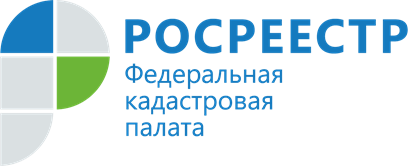 